Darovací smlouvauzavřená níže uvedeného dne, měsíce a rokuve smyslu ust. § 2055 a násl. zákona č. 89/2012 Sb., občanský zákoníkDÁRCE:				ODPADY PÍSEK s.r.o. jednající:				jednatelem Ing. Jakubem Šimoníkemsídlo:					Písek, Smrkovice, Vydlaby 175IČ:					490 62 417zápis do OR:	vedeném Krajským soudem v Českých Budějovicích , Oddíl C, vložka 3354	                                              		aOBDAROVANÝ:			město Strakonicezastoupený:				starostou Mgr. Břetislavem Hrdličkousídlo:					Strakonice, Velké náměstí 2IČ:					00251810č. účtu: 				1768038/0300,  VS 0043492321bankovní spojení:			ČSOB a.s., pobočka Strakonice v tomto znění:I.Předmět a účel smlouvy 1. Dárce touto smlouvou daruje obdarovanému finanční dar v celkové výši 200.000,- Kč, slovy: dvěstětisíckorunčeských, který je určen na ekologii. Město Strakonice finanční dar použije na nákup nádob na bio odpad.2. Obdarovaný prohlašuje, že finanční dar poskytnutý na základě této smlouvy přijímá.3. Finanční částku, která je předmětem daru dle odst. 1 tohoto článku převede dárce obdarovanému na bankovní účet obdarovaného uvedený v záhlaví této smlouvy nejpozději do 10 dnů ode dne uzavření této smlouvy. II. Ujednání společná a závěrečná 1. Uzavření této smlouvy bylo schváleno usnesením Rady města Strakonice č. ……/2019   dne ………….2019.2. Smluvní strany souhlasí s tím, aby tato smlouva byla uvedena v evidenci smluv vedené městem Strakonice, která bude obsahovat údaje o smluvních stranách, předmětu smlouvy, číselné označení této smlouvy a datum jejího podpisu.3. Smluvní strany berou na vědomí, že tato smlouva podléhá povinnosti uveřejnění v registru smluv dle zákona č. 340/2015 Sb., o registru smluv, v platném znění. Tato smlouva nabývá účinnosti dnem uveřejnění v registru smluv. Povinnost uveřejnit tuto smlouvu v registru smluv se zavazuje v zákonné lhůtě splnit obdarovaný.4. Změny a dodatky této smlouvy lze provádět pouze formou písemných číslovaných dodatků, podepsaných oběma smluvními stranami. 5. Smlouva je vyhotovena ve dvou stejnopisech majících povahu originálu, z nichž jedno paré obdrží dárce a jedno paré obdarovaný.6. Ostatní otázky touto smlouvou neupravené se řídí ustanoveními občanského zákoníku. 7. Smluvní strany po přečtení této smlouvy prohlašují, že souhlasí s jejím obsahem, že tato byla sepsána na základě pravdivých údajů, jejich pravé a svobodné vůle a nebyla ujednána v tísni za nápadně nevýhodných podmínek. Na důkaz toho a k potvrzení údajů v ní uvedených připojují své podpisy.Ve Vydlabech dne		                                               Ve Strakonicích dne………………………………                                                ………………………………..Dárce                                                                                      Obdarovaný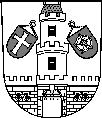 